La caméra obscura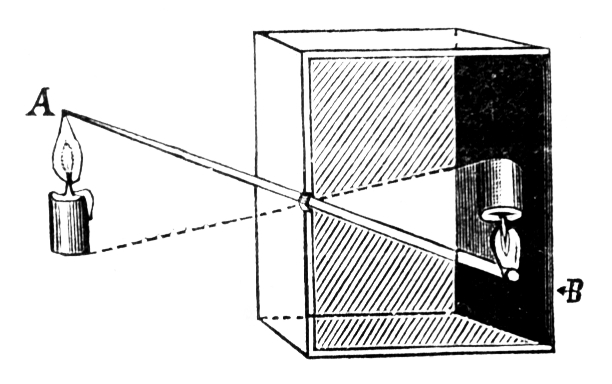 Le sténopé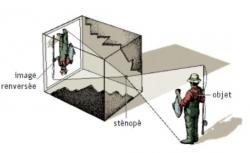 